Профессиональный союз работников народного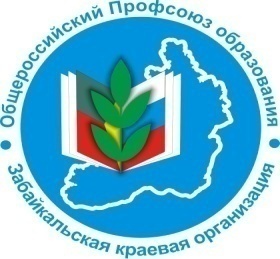 образования и науки РФЗабайкальская краевая организацияВ ПРОФСОЮЗНЫЙ УГОЛОК                                       Информационный листок «Охрана труда».       Выпуск № 5(2)  2022 г.Продолжение информационного листка  выпуск 5 (1) 2022г.